AbstractPurpose  efficiency, effectiveness and efficacy are  project management literaturet the degree of success or failure of project  to which the results are achieved. The purpose of this paper is to review the use of the concepts efficiency, efficacy and effectiveness in project management literature and  practitioners. Design/methodology/approachhe  an extensive literature review from the International Journal of Managing Projects in Business. The first phase involved searching the words efficiency, effectiveness and efficacy in all articles of the journal, then quantify the results.  qualitative search the same articles understand how the terms project efficiency, project efficacy and project effectiveness are used.  intensive literature review was in other literatures in the field of project management. , we complemented the review by including theories from deep searches Google Scholar and Books using parameters project efficiencyproject effectivenessand project efficacychecked how the three concepts are used in other fields. Findings This research reveals there wide diversity interpretations the three concepts among research scholars and practitioners, which makes it challenging to apply these three concepts. Research limitations/implications This research is based on academic and non-academic literature review. It identifies a number of inconsistencies in existing literature regarding the three concepts.Practical implications This review  understanding project management. Clarifying the understanding of project efficiency, project effectiveness and project efficacy help and support improvement. A clear and aligned view these concepts can also be a basis for measurements based on possible developed indicators. Originality/value This paper highlights the in the literature concerning the practical use and interpretation of the concepts project efficiency, project effectiveness and project efficacy. project efficiency, project effectiveness, project efficacy Paper Literature reviewIntroduction“Effective, effectual, efficient efficacious all mean producing or capable of producing a result or results, but they are not freely interchangeable in idiomatic use”. literature on project management, reported in organiational theory Project efficacyis a rarely used term in project management literature synonym project effectiveness (e.g. Sankaran et al., 2009),  to project efficiency (e.g. Wong and Wong, 2014). This paper aims to highlight use of the concepts efficiency, effectiveness and efficacy, and their interpretation by academicians and practitioners. The research focuses on written . The research questions of the paper are:To what extent the concepts efficiency, effectiveness and efficacy used in International Journal of Managing Projects in Business?How are the terms efficiency, effectiveness and efficacy used in project management among academicians based on academic literatureamong professionals based on non-academic literatureand in other fields (e.g. pharmacology)?What is our overall impression the use of the three concepts in the field of project management?MethodologyThis paper is based on literature studyon the use of the concepts project efficiency, effectiveness and efficacy within the project management area. In addition, consider interpretations of those three concepts suggested in the academic and non-academic literature. First, we quantitative search o International Journal of Managing Projects in Business downloading all the articles counting of the words efficiencyefficacyand effectivenessWe count table all the 351 articles and the number of appearance of each of the three terms in each article. We found that 96 articles contain of the three terms, so they were excluded. hen disregarded the articles where the terms appear only in the reference list. Second, for the remaining articles, we qualitative selection, where we checked use of the three terms and their context; we selected 27 articles where the terms were used more than ten times, reflecting the context they been used. , a second qualitative review was  where we checked use of the terms project efficiencyproject effectivenessand project efficacyand sum table how the three concept were defined each article. ur literature review e made search of the three terms in different forms (project efficiencyefficiency of projectefficient project”, etc.) in other journals. The searches included, but were not limited toInternational Journal of Project Management, Project Management Journal, Project Appraisal Journal, Administration in Social Work Journal, and many other academic journals related to the three terms. ur research was extended to other journals related to social sciences, behavioural sciences, psychology, pharmacology, medicines, public heath practice and healthcare, since these were using the concepts intensively and with very clear definitions. Other databases and search engines were to uncover books published since the 1960s, technical reports and public documents as well as sites (e.g. OECD). We used a wide range of search terms, including project successproject performanceefficientefficaciouseffectiveefficiencyeffectivenessefficacyWe examined other definitions of the three concepts from different fields and disciplines, academic and non-academic views. Literature review Under the umbrella of project management, the concepts of efficiency, effectiveness and efficacy are commonly used but rarely defined. Some researchers use the terms when describing how to improve project management methodology itself, the case some authors in International Journal of Managing Projects in Business (Niebecker et al., 2008; Alam et al., 2010; Joslin and Müller, 2016). Others (Müller and Jugdev, 2012; Sánchez et al, 2013; Haji-Kazemi and Andersen, 2014; Lahdenperä, 2016; Ssegawa and Muzinda, 2016) apply them in how to improve some parts of project management practice (e.g. leadership, communication, project teams, organisation, project member as an individual, cost, time, quality, support tools, etc.). (2008) that efficiency is related to producing direct outputs, and effectiveness is related to added value for owners and users Eikland (2000) efficiency in a construction process to cost and time. igh efficiency then mean that the construction process uses a minimum of resources, time and cost to produce the specified result. Furthermore, Eikland sees efficiency as a measurement of friction in the value chain, related to the cooperation between the involved actors. In this interpretation, efficiency is related to doing things in the right way and is an internally focused measurement. According to Olsson (2008), effectiveness can be related to doing the right things. It is an external type of measurement. of a construction process can be seen as the ability of the process to satisfy the requirements, objectives and priorities related to customers the construction industry, primarily the project owners. Effectiveness is focused on how the construction process contributes to increased value for the owners and users. The needs of the owners and users varycontext of the project may change. Consequently, effectiveness is a loosely defined and moving target. According to Samset (1998), effectiveness measures the of the project’s purpose, or the project’s long-term consequences. This is the perspective of the project owner and the users. However, here are a number of different definitions, approaches and use of the terms efficiencyeffectiveness, as well as the related term efficacy.Sankaran et al. (2009) used the three terms effectiveness, efficacy and efficiency, but without defining any of them. Nevertheless,  that efficacy is a synonym effectiveness. Ika  (2010) addressed project efficiency and effectiveness and related it to project success, but there no explicit interpretation of the terms efficiency and effectiveness. Alam et al. (2010) discuss the effectiveness of a British and impact on work efficiency on the individual level. (2014)  the same regarding the operational effectiveness of project managers. Randeree and Ninan (2011) mentioned that efficiency is a measure of the quality and quantity of the team performance outcomes. On the other hand, the term team effectiveness was used and was defined as achieved when the members of the team work together towards the achievement of common goals” (Jiang et al., 1997 cited in Randeree and Ninan, 2011, 32). This latter strong the term efficiency used previously; the same can be said about the term efficacy within the same article. Cavaleri et al. (2012) linked project effectiveness and effectiveness problem-solving effectiveness. Moreover, effectively managing project problem-solving pattern enables project teams to balance the two critical functions needed to achieve optimal levels of project effectiveness (Cavaleri et al., 2012). (2014) used the three terms on the individual level to reflect self-efficacy, work efficiency and personal effectiveness. Lloyd-Walker et al. (2016) -efficacy where they consider it a person’s confidence in their ability to successfully undertake work tasks and respond to challenges. Joslin and Müller (2016) based on the description Bryde (2005), discuss the relationship between the effectiveness of project methodology and the characteristics of project successhere they refer to project success project efficiency evolved from simple quantifiable time, scope and cost measures. In addition, project effectiveness measure longer-term perspective (Shenhar et al., 1997; Belout, 1998; Juev et al., 2001). Hodgson and Cicmil (2016) demonstrate that the success of the project is more than its effectiveness and efficiency  giving voice to issues of morality, equality and ethics in project-based work; they define the two terms.  et al. (2015) mentioned project efficiency in an example where they related it to delay in decision later phases of the project, which decreases project efficiency, but again project efficiency  defined. Ferrada and Serpell (2013) related project efficiency to performance time, cost and quality and the satisfaction level of clients. Ssegawa and Muzinda (2016) define project success effectiveness and project management success efficiency, both being very important in project delivery. Klakegg (2010) cited in Hjelmbrekke et al. (2014) mentioned that project effectiveness the link between the company and the owners. In addition, the concept increasingly being linked to projects in order to align their outcome with the general strategy of the parent organisation. Shenhar and Dvir (2007)cited in (2014) and in Jugdev et al. (2013), propose five dimensions of success criteria: efficiency, impact on customer, impact on team, business and direct success and preparation for the future. roject efficiency refers to the usual triple constraint, but project effectiveness. Yamin and Sim (2016) defined project efficiency as the extent to which the project incurred the lowest possible expenditure to meet the objectives of the project, while project effectiveness defined as the extent to which the project able to meet its objectives, but the two concepts seem overlap in their context. Martinsuo et al. (2013) consider that the success of project is a constant concern for project managers and owners, and forecasting and evaluating project success has among the main topics in project research We find that a general trend in project management research is that the attention in evaluating project success has moved from the efficiency of project management towards effectivenessi.e. doing the right things efficiency (doing things right). Quantitative review of the three terms in the IJMPBAs discussed in the methodology chapter, quantitative work has been on all 351 articles from the journal (IJMPB) by counting the times the words appeared in each article (Table 1). The results show that the term effectivenessis the most frequent used  51followed by efficiency42 efficacyjust . Table 1. in IJMPBAs seen in 1, the word effectivenesswas used in 180 articles, efficiencyin 171 articles, and efficacyin 28 articles.We made a selection of articles where the three terms used more than times. The context of the use of each terms summarised in Table 2. The order in the table is from le frequent appearance. The highest frequency of the use of the three terms is 97 times in the article Mullaly (2014). We studied in what context the words were used, and found that the three terms were used in different context (e.g. , leadership, work, personal, system, operation, travel, business, cost, process, customer, etc.).Table 2. terms efficiencyeffectivenessand efficacy in IJMPBQualitative examination of the three terms related to project success within the IJMPB, IJPM and PMJSince our concern is more the use of the terms efficiencyeffectivenessand efficacywith respect to project, project success and project evaluationthen the three terms are linked project efficiency, project effectiveness and project efficacy.  qualitative literature analysis targeted only articles discussing project efficiency, project effectiveness and project efficacy in International Journal of Managing Projects in Business  search Project Management Journal and International Journal of Project Management. We extracted the definitions  each article and summarise them in Table 3. Our first impression is that the three terms corresponding to project are less used in Project Management Journal. This may be because the journal focuses more on the project delivery itself and the mechanisms leading to project efficiencyand appears to be less concerned with the context of the project. n International Journal of Project Management there are cases where the terms are used as synonymsfor example, where efficiency and efficacy have the same interpretation (Wong and Wong, 2014).Table 3. Project efficiencyproject effectivenessand project efficacyin IJMPB, PMJ and IJPM respectivelyse of the three terms in other sources We extended our search of the three concepts to other sources like organisational managementquality management, and other journals related to project management, management and business. We also searched in non-academic literature to see how professionals are using those terms, and finally check how the terms are used in other fields like pharmacology, medicines and . se of the three terms in other academic literature related to project management, management, economics and business It seems that not only project management literature that lacks consistency in defining efficiency, effectiveness and efficacy. Henderson and Lee (1992, cited in Jones and Harrison 1996Wang et al. 2008Huang and Li 2012Li and Huang 2013) define project performance  measure the outcome or perceived success of the project team in meeting project goals, budget, schedule and operational efficiency considerations. hey added that project performance is a combination of project effectiveness and efficiency; however, there w no clear the efficiency and effectiveness separatelythat in the theory related to new product development, there is a strong overlap between efficiency and effectiveness of a project. always the case Olson et al. (2001)more explicit, defin efficiency by the measures concerned with the amount of resources required to complete the project. and time are certainly among the most constrainedand therefore importantresources necessary for developing new products. add that measures of project effectiveness are concerned with the quality of the resulting product and its ultimate success in the marketplace. Verworn (2009) measures efficiency of new product development projects by the degree of agreement between financial and personnel resources planned during the fuzzy front end (based on developed model)  those actually required, and the accordance with milestone plans; the accessed projects are considered effective, but we never know what project effectiveness is. Anthony et al. (2014) wanted to check coordination between lateral teams and effect on project efficiency. In their study, they asked team leaders to rate each project’s effectiveness. The whole article talked only about project efficiency, where project efficiency is defined the extent to which the project manag resources efficiently by adhering to budget (i.e. being less costly than expected and keeping its actual costs within estimated costs) and the ability to adhere to the projected schedule. Wynstra and Pierick (2000Wynstra et al. (2001cited in Su et al2008) proposed supplier involvement in product development projects to improve project effectiveness (product costs and quality) and project efficiency (development costs and time). Again, an overlap between project efficiency and effectiveness based on other definitions. In some very rare cases, project efficacy is combination project effectiveness and project efficiency, where effectiveness is doing the right things and efficiency doing things right (e.g. Riaz et al., 2013). roject efficacy in this case is doing the right things rightthis definition exist in any of the literature, at least our knowledge. We found a definition of project efficacy (Pinto and , 1994, 339)  “the sole determinant of a project's efficacy has to do with whether or not its intended client will, in fact, make use of it”. In addition, defined project efficiency internal efficiency (doing it right) and project effectiveness external effectiveness (doing the right thing). Other authors have been more explicitSamset (2003) defines effectiveness as the extent to which the objective has been achievedthat is the first-order effect of the project for the users in the market in terms of production, etc. Efficiency is a measure of the ratio between the input and the output (Bennett, 1975; Samset, 2003; Worsley, 2014).se of the three terms in non-academic project management literatureIn a report titled Feral swine damage management: a national approach (U.S. Department of Agriculture, 2015), the three terms efficiency, effectiveness and efficacy were used without defining thembut by reading through the report  understand that they synonyms in some cases and used . Most commercial- and oriented organisations and NGOs agree on the same definition  project efficiency, mostly to a measure of the ratio between the input and the output (e.g. UNIDO, 1972; USAID (PCI), 1979; UWA, 1996; NORAD, 1999; OECD, 2002; JICA, 2004). Nevertheless, more or less when it comes to project effectiveness. On the other hand, they have tendency to the concept project efficacyheir definitions in Table 4.Table 4. The concepts as used NGOsWe went through several professional reports (e.g. project evaluation and post project reports, project monitoring and controlling reports, progress reports, ex-ante project plans, etc.). We notice that the practitioners who based their understanding of the three concepts on  used by international organisationsand foreign aid organisations in particular, such as UNIDO, OECD, USAID, UWA, NORAD and JICA are more explicit and clear in using the concepts. In general, most of them refer to their sources within the reports. se of the three concepts in other disciplineslittle out of our , broadening the interpretations of the three concepts before narrowing them in the discussion chapter. We wanted to check the significance of the three concepts in other disciplines. The terms efficacy and effectiveness are intensively used in pharmacology and medicine to refer to the maximum response achievable from a pharmaceutical drug in research settings and to the capacity for sufficient therapeutic effect or beneficial change in clinical settings. Efficacy is to some extent a synonym effectiveness (depending on the circumstance in case of using it in pharmacology), both of which stem from the Latin verb efficere in English to accomplishThe effectiveness, or efficacy, of something is how well it works or brings the results you hoped for (Collins, 2004). As example scientist does research to determine the efficacy of a vaccine or medicine under development. If it is efficacious, it will cure or prevent a disease. Price et al. (2013) define efficacy as randomied controlled trials to test whether interventions have a benefit for selective patient populations under ideal conditions. Effectiveness is understand real-life efficacyit is the goal of pragmatic trials and observational studies. Hickey and Brosnan (2012cited in Nardi et al.2013) define efficacy as the extent to which a specific intervention, procedure or service produces the desired effect under ideal conditions (i.e. controlled environment, laboratory/experimental circumstancesthe efficacy of a vaccine was achieved under ideal lab circumstances its effectiveness needs to be shown). defined effectiveness as the extent to which planned outcomes, goals or objectives are achieved as a result of an activity, strategy, intervention or initiative, under ordinary circumstances (not controlled circumstances such as in the laboratory). Last, they define efficiency as the ratio of the output to the inputs of any system. An efficient system or person is one who achieves higher levels of performance (outcome, output) relative to the inputs (resources, time, ) consumed. According to Hickey and Brosnan (2012efficiency can be seen as the sum of four efficiencies: (1) efficiency (cannot be produced with less of some input); (2) allocation (are optimally employed with respect to every available alternative); (3) production (cannot be produced at lower cost); (4) efficiency (person can be made better off without making someone else worse off). World Health (2004) defines efficacy as the extent to which a specific intervention, procedure or service produces a beneficial result under ideal conditions. that effectiveness the degree to which a treatment plan, programme or project has achieved its purpose within the limits set for reaching its objectiveexample, an expression of the desired effect of a programme, service or institution in reducing a health problem or improving an unsatisfactory health situation. Last, World Health Organiation (2004) defines efficiency as the extent to which the specific resources used to provide a specific intervention, procedure, regimen or service of known efficacy and effectiveness are .Discussion Before how the terms are used in project management literature and what we presented in the previous chapters, let us look the origins of those words dictionary. We extracted some definitions of the keywords related to our three terms from Merriam-Webster's Dictionary of Synonyms (1984, pp. 28081). The word efficienthas synonyms competent, qualified, able, capable, expert, skilful, skilled, proficient, adept and masterly. In addition, efficientmay apply to what is actively operative and producing a result. Efficiency implies acting in a manner to the loss or waste of energy in . Effectivethe actual production of an effect or the power to produce a given effect. fficacious potent, powerful, puissant, cogent, telling, sound, convincing and compelling; efficaciousimplies  quality or virtue that gives a thing potency or power that makes it effective. Effectualsynonyms accomplishing, achieving, fulfilling, operative, dynamic, active decisive, determinative and conclusive. Effectualsuggests the accomplishment of a desired result or the fulfilment of a purpose or intention, so that the term frequently becomes synonymous with decisive or final result and looks back after the event. From the definitionsthe terms efficienteffectiveand efficaciouswe can understand that to be effective we should pass the stage of being efficacious, since being efficacious implies the possession of the quality or virtue that gives a thing the potency or power that makes it effective. On the other hand, being efficient is about being less wasteful, and it is about doingthings correctly rightsince its synonyms competent, able, capable, etc. To sumup:is to produce an output in competent and qualified way.possession of quality that gives the produced results the potential to lead to an effective outcome. is when results accomplish their purposes, giving effective outcome.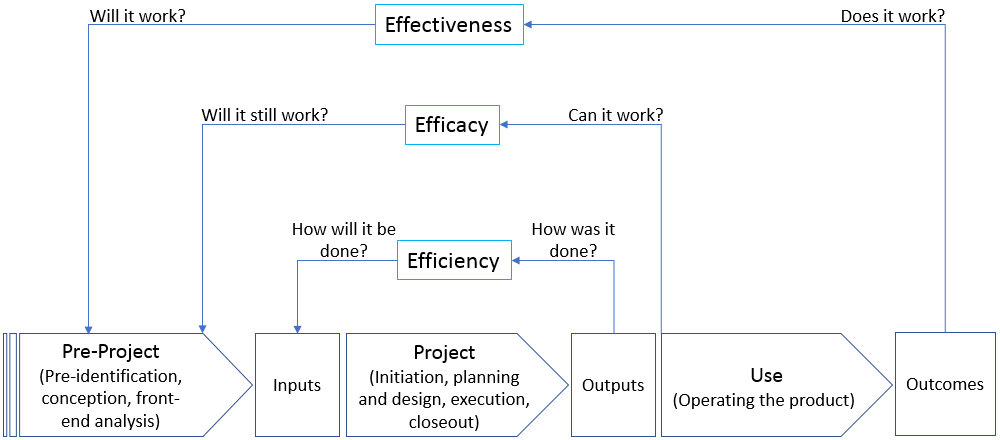 There are several relevant terms, such as efficiency, effectiveness, efficacy, efficaciousness, effectualness effectivityeffectualitybut  focus three terms efficiencyeffectivenessand efficacyOur discussion is more on the use of the concepts project efficiency, project effectiveness and project efficacy and less the three concepts  improvement of some parts of project management or other similar context. In International Journal of Managing Projects in Business, most authors discussing project efficiency explicitly defined it typically mentioned time and cost as important efficiency (see Table 3). However, the scope of the project is an important element, is mentioned once in the given definitions (Dalcher, 2012). Some authors consider quality as one pillar of project efficiencybut what we about the conceptquality is it the quality of the delivered product itself once the project is over  the quality of the project management. Zidane et al. (2016) define project efficiency as the question of doing things right and producing project outputs in terms of the agreed scope, cost, time and quality. They addquality is not a constraint per se, but often a by-product of the other three factors (scope, time and cost), and one that generally suffers when the others are not properly managed. Since the literature is about project management and not engineering management or technical management, academicians in project management arena think more management. Thus, quality as pillar of efficiency should be considered as quality of management and not as technical term (quality of the product and the service, technical specifications, etc.). Martinsuo et al. (2013) define project efficiency short-term interests. Such a definition is very broad since it does not reflect the perceptions (e.g. owner, sponsor, users, contractors, etceach stakeholder may see the short-term interests in different way from another. This bring us to a dynamic flexible understanding of project efficiency, which make it harder and more complex to measure. Some authors refer to project efficiency as project management success (e.g. Ssegawa and Muzinda, 2016). This means that project management as mechanism and processexists only during the project implementation and the phases before the decision to start the project and after the end of the project. Our concern with this definition is the part project management successThis is a narrow view project management. Limiting project success to project efficiency will close all doors academicians project and project management . Project management success is beyond project efficiency. on project management covering topics like project evaluation, ex-ante evaluation, value management and project front-end emphasises such a perspective. Ika et al. (2010) were the only to efficacy within project success or it as part of a project. hey mentioned that project success is about effectiveness (quality of process, policies, deliverables, outputs or intermediate outcomes, and operational efficacy) and development effectiveness (development outcomes such as long-term impacts, which the project efforts aim for and should contribute to). However, we still ignore the real meaning of operational efficacy in th context. Ika et al. (2010Ika and Saint-Macary (2012) and Martinsuo et al. (2013) related effectiveness to long-term impacts and interests. Other authors reflected project effectiveness  stakeholder perceptions, mainly clients, sponsors, owners and users (Andersen et al., 2011; , 2014; Ssegawa and Muzinda, 2016). Dalcher (2012Bayiley and Teklu (2016) and Yamin and Sim (2016) link project effectiveness to the project objectives. This divergence having common understanding and interpretation  project effectiveness, make it harder to measureknowing that the concept project effectiveness is subjective Adding complexity to the interpretation of terms will not help project management to  but  stuck in an endless loop of misunderstandings between different schools. Extending our discussion to other project management literatureWong and Wong (2014) argued that time, cost and quality merely represent project performance in terms of efficacy (where here, efficacy efficiency), without due regard to the importance of effectiveness. Project efficacy refers to success attaining pre-determined goals. In , project effectiveness  the capability of accomplishing the goals (Wong and Wong 2014is contradictory most definitions of efficacy, but the confusion  using the concept efficacy instead of efficiency from the beginning. Going back to Wang et al. (2008Wong and Cheung (2008and Toor and Ogunlana (2010), where Wong and Wong (2014) define efficacy, we found no of the word efficacy in . Here again the confusion in considering the concepts efficiency and efficacy as synonyms, knowing that efficacy is getting things done and meeting target it is the ability to produce a desired amount of the desired effect, or success in achieving a given goal (Hickey and Brosnan, 2012). Divergent from efficiency, the focus of efficacy is the achievement , not the resources spent achieving the desired effect. Efficiency is doing things in the most economical way (minimum input to maximum outputffectiveness is doing the right thingsi.e. setting right targets to achieve an overall goal.Samset (2003) defines effectiveness as a measure of the extent to which the management attains its objectives the extent to which the objective has been achieved, is the firstorder effect of the project for users in the market in terms of production, etc. Therefore, the measure of effectiveness is more related to project stakeholders. Many organisations and NGOs (e.g. UNIDO, OECD, USAID, UWA, NORAD and JICA) define project efficiency based on the ratio of the input to the project over its output. Moreover, they define project effectiveness based on short- effects of the outputs  outcomes of the project and the extent to which the development intervention’s objectives were achieved, or are expected to be achieved. There are few cases of the use of project efficacythe OECD (2002) mentioned in their definition of project effectiveness that the concept project efficacy is synonym to the  In the view and system thinking approach, the measures of success are efficiency ( the minimum resources used in goal seeking) efficacy (the means employed enable goals) effectiveness, which asks  we actually achieving what we want to achieveMoreover, elegancereflected the question  the stakeholders what is proposed tasteful (Jackson, 2003). Drucker (2006) claims that effectiveness is a very important practice that can be learned. Effectiveness is not a destination, but it is a journey. What is effective is not necessarily efficacious, and what is efficacious is not necessarily efficient. The tragedy effectiveness is that it is very hard to measure.ConclusionThis intensive literature review, which include, but is not limited to International Journal of Managing Projects in Business, has revealed the form and use of the concepts efficiency, effectiveness and efficacy. The review also covered other academic and non-academic literature in the arena of project management, including other disciplines. The findings from this literature study indicate that the use of the concepts efficiency, effectiveness and efficacy in International Journal of Managing Projects in Business varies from one author to another. Few of the authors defined the concepts before using them use of the three concepts was vague and imprecise, except in the few cases where they were explicitly defined. Moreover, the use among project management academics and practitioners is to some extent unclear. There were some exceptions among professionals, especially NGOs and public agencies (e.g. UNIDO, OECD, NORAD and JICA), and those practitioners using their methodology for project evaluation. In other fields, such as business management and economics, even in the field of pharmacology, medicine and healthcare, the concepts are used in a more defined way and are to evaluate and improve processes and performances. Agreeing on the concepts in the field of project management could help both academics and practitioners to structure evolution work. The possibility the management of projects also allows new performance indicators to be developed. As in the discussion chapter much of the focus when measuring project efficiency is time and cost. When it comes to effectiveness, vague interpretations . This paper contributes to the academic discourse by taking a view how the concepts are used. Thcontribution to the professional literature includes the various use of the three concepts from different angles and perceptions. Furthermore, paper highlights in the contemporary literature that not all uses of those concepts reflect their real meaning or used in vague context. This last point is especially important the practitioner community to consider when using the concepts. The literature review is limited by the inherent methodology of a literature review being to collate and review existing knowledge rather than create new knowledge. Second, as this literature review broadly considers project management literature and complemented by other literature, it does not intend to provide a deep analysis of the concepts, but rather focus on the range of prior knowledge which closely uses the concepts. There is opportunity for further research on how to align the understanding and the interpretations of these concepts and other concepts. This would provide new knowledge which currently under-represented in the literature and would provide pragmatic outcomes for the practitioner community.References Alam, M., Gale, A., Brown, M. and Khan, A.I. (2010), “The importance of human skills in project management professional development”, International Journal of Managing Projects in Business, Vol. 3 No. 3, pp. 495516.Analia Sánchez, M., Carlos Gastaud Maçada, A. and del Valle Sagardoy, M. (2013), “A strategy-based method of assessing information technology investments”, International Journal of Managing Projects in Business, Vol. 7 No. 1, pp. 4360.Andersen, B., Olsson, N.O., Onsøyen, L.E. and Spjelkavik, I. (2011), “Post-project changes: occurrence, causes, and countermeasures”, International Journal of Managing Projects in Business, Vol. 4 No. 2, pp. 308328.Anthony, E.L., Green, S.G. and McComb, S.A. (2014), “Crossing functions above the cross-functional project team: value of lateral coordination among functional department heads”, Journal of Engineering and Technology Management, Vol. 31, pp. 141158.Aranda-Mena, G., Crawford, J., Chevez, A. and Froese, T. (2009), “Building information modelling demystified: does it make business sense to adopt BIM?” International Journal of Managing Projects in Business, Vol. 2 No. 3, pp. 419434.Atkinson, R. (1999), “Project management: cost, time and quality, two best guesses and a phenomenonits time to accept other success criteria”, International journal of project management, Vol. 17 No. 6, pp. 337342.Badi, S.M. and Pryke, S. (2016), “Assessing the impact of risk allocation on sustainable energy innovation (SEI) The case of private finance initiative (PFI) school projects”, International Journal of Managing Projects in Business, Vol. 9 No. 2, pp. 259281.Baumeister, R.F. and Leary, M.R. (1997), “Writing narrative literature reviews”, Review of , Vol. 1 No. 3, pp. 311320.Bayiley, Y.T. and Teklu, G.K. (2016), “Success factors and criteria in the management of international development projects: from projects funded by the European Union in Ethiopia”, International Journal of Managing Projects in Business, Vol. 9 No. 3, pp. 562582.Belout, A. (1998), “Effects of human resource management on project effectiveness and success: toward a new conceptual framework”, International Journal of Project Management, Vol. 16 No. 1, pp. 2126.Bennett, C. (1975), “Up the hierarchy”, Journal of Extension, Vol. 13 No.2 Bernroider, E.W. and Ivanov, M. (2011), “IT project management control and the for IT and related (CobiT) framework”, International Journal of Project Management, Vol. 29 No. 3, pp. 325336.Blomquist, T., Farashah, A.D. and Thomas, J. (2016), “Project management self-efficacy as a predictor of project performance: and validating a domain-specific scale”, International Journal of Project Management, Vol 34 No. 8, pp. 14171432.Brewer, G. and Runeson, G. (2009), “Innovation and attitude: mapping the profile of ICT decision-makers in architectural, engineering and construction firms”, International Journal of Managing Projects in Business, Vol. No. 4, pp. 599610.Bryde, D.J. (2005), “Methods for managing different perspectives of project success”, British Journal of Management, Vol. 16 No. 2, pp. 119131.Cavaleri, S., Firestone, J. and Reed, F. (2012), “Managing project problem-solving patterns”, International Journal of Managing Projects in Business, Vol. 5 No. 1, pp. 125145.Christensen, T. (2011), “The Norwegian front-end governance regime of major public projects: theoretically based analysis and evaluation”, International Journal of Managing Projects in Business, Vol. 4 No. 2, pp. 218239.Cicmil, S. and , E. (2016), “The logic of projects and the ideal of community development: good, participation and the ethics of knowing”, International Journal of Managing Projects in Business, Vol. 9 No. 3, pp. 546-561.Coetzer, G. (2016), “An empirical examination of the relationship between adult attention deficit and the operational effectiveness of project managers”, International Journal of Managing Projects in Business, Vol. 9 No. 3, pp. 583605.Collins, H. (2004), Collins English Dictionary, Glasgow: HarperCollins.Cook, D.J., Mulrow, C.D. and Haynes, R.B. (1997), “Systematic reviews: synthesis of best evidence for clinical decisions”, Annals of , Vol. 126 No. 5, pp. 376380.Crawford, P. and Bryce, P. (2003), “Project monitoring and evaluation: a method for enhancing the efficiency and effectiveness of aid project implementation”, International of , Vol. 21 No. 5, pp. 363373.Dalcher, D. (2012), “The nature of project management: a reflection on the anatomy of major projects by Morris and Hough”, International Journal of Managing Projects in Business, Vol. 5 No. 4, pp. 643660.Development Assistance Committee. (2002), Glossary of in and -based , Organisation for Economic Co-operation and Development (OECD), Paris.Drucker P.F. (2006), The Effective Executive: The Definitive Guide to Getting the Right Done, , New York, NYEduardo Yamasaki Sato, C. and de Freitas Chagas Jr, M. (2014), “When do megaprojects start and finish? Redefining project lead time for megaproject success”, International Journal of Managing Projects in Business, Vol. 7 No. 4, pp. 624637., P.T. (2000), “Teoretisk av ”, at: http://pte.no/pdf/TeoretiskAnalyse.pdf (accessed 03 October 2016). Emil Berg, M. and Terje Karlsen, J. (2014), “How project managers can encourage and develop positive emotions in project teams”, International Journal of Managing Projects in Business, Vol. 7 No. 3, pp. 449472.Ferrada, X. and Serpell, A. (2013), “Using organizational knowledge for the selection of construction methods”, International Journal of Managing Projects in Business, Vol. 6 No. 3, pp. 604614.Frinsdorf, O., Zuo, J. and Xia, B. (2014), “Critical factors for project efficiency in a defence environment”, International Journal of Project Management, Vol 32 No. 5, pp.803814.Geraldi, J.G., Kutsch, E. and Turner, N. (2011), “Towards a conceptualisation of quality in information technology projects”, International Journal of Project Management, Vol. 29 No. 5, pp. 557567.Ghapanchi, A.H. and Aurum, A. (2012), “The impact of project capabilities on project performance: of open source software projects”, International Journal of Project Management, Vol. 30 No. 4, pp. 407417.Haji-Kazemi, S. and Andersen, B. (2014), “Efficiency of project health checks (PHCs) as an early warning system in practice: case study in Norway's telecommunication industry”, International Journal of Managing Projects in Business, Vol. 7 No. 4, pp. 678700.Hatry, H.P. (1996), Measuring : A , United Way of America, Arlington, VA.Henderson, J.C. and Lee, S. (1992), “Managing I/S design teams: a control theories perspective”, Management , Vol 38 No. 6, pp. 757777.Henriksen, B. and Røstad, C. (2010), “Evaluating and prioritizing projects-setting targets: business effect evaluation methodology (BEEM)”, International Journal of Managing Projects in Business, Vol. 3 No. 2, pp. 275291.Hickey, J.V. and Brosnan, C.A. (2012), Evaluation of in , Springer Publishing Company, New York, NY.Hjelmbrekke, H., Lædre, O. and Lohne, J. (2014), “The need for a project governance body”, International Journal of Managing Projects in Business, Vol. 7 No. 4, pp. 661677.Hodgson, D. and Cicmil, S. (2016), “Making 15 years on: retrospective reflection (20012016)”, International Journal of Managing Projects in Business, Vol. 9 No. 4, pp. 744–751.Holford, N.H. and Sheiner, L.B. (1981), “Understanding the dose-effect relationship”, Clinical , Vol. 6 No. 6, pp. 429453.Huang, J.W. and Li, Y.H. (2012), “Slack resources in team learning and project performance”, Journal of Business Research, Vol 65 No. 3, pp. 381388.Ika, L.A. (2009), “Project success as a topic in project management journals”, Project Management Journal, Vol. 40 No. 4, pp. 619.Ika, L.A. and Saint-Macary, J. (2012), “The project planning myth in international development”, International Journal of Managing Projects in Business, Vol.5 No.3, pp. 420439.Jackson, M.C. (2003), Systems Thinking: Creative Holism for Managers”, John Wiley & Sons Ltd, Chichester, . Jiang, J.J., Motwani, J. and Margulis, S.T. (1997), “IS team projects: IS professionals rate six criteria for assessing effectiveness”, Team Performance Management: An International Journal, Vol 3 No. 4, pp. 236243.JICA. (2004), JICA Guideline for Project Evaluation - Practical Methods for Project Evaluation, Japan International Cooperation Agency (JICA), Tokyo.Jones, M.C. and Harrison, A.W. (1996), “IS project team performance: an empirical assessment”, Information & Management, Vol. 31 No. 2, pp. 5765.Joslin, R. and Müller, R. (2015), “Relationships between a project management methodology and project success in different project governance contexts”, International Journal of Project Management, Vol. 33 No. 6, pp. 13771392.Joslin, R. and Müller, R. (2016), “The impact of project methodologies on project success in different project environments”, International Journal of Managing Projects in Business, Vol. 9 No. 2, pp. 364388.Jugdev, K. and Müller, R. (2005), “A retrospective look at our evolving understanding of project success”, Project Management Journal,Vol. 36 No. 4, pp. 1931 Jugdev, K., Perkins, D., Fortune, J., White, D. and Walker, D. (2013), “An exploratory study of project success with tools, software and methods”, International Journal of Managing Projects in Business, Vol. 6 No. 3, pp. 534551.Klakegg, O.J. (2010), Governance of Major Public Investment Projects, Norwegian University of Science and Technology, Trondheim.Kujala, J., Nystén-Haarala, S. and Nuottila, J. (2015), “Flexible contracting in project business”, International Journal of Managing Projects in Business, Vol.8 No. 1, pp. 92106.Lahdenperä, P. (2016), “Preparing a framework for two-stage target-cost arrangement formulation”, International Journal of Managing Projects in Business, Vol. 9 No. 1, pp. 123146. Lefley, F. (2008), “Research in applying the financial appraisal profile model to an information communication technology project within a professional association”, International Journal of Managing Projects in Business, Vol.1 No. 2, pp. 233259.Li, Y.H. and Huang, J.W. (2013), “Exploitative and exploratory learning in transactive memory systems and project performance”, Information & Management, Vol. 50 No. 6, pp. 304313.Lloyd-Walker, B., French, E. and Crawford, L. (2016), “Rethinking researching project management: the reality of project management careers”, International Journal of Managing Projects in Business, Vol. 9 No. 4, pp. 903930.Martinsuo, M., Suomala, P. and Kanniainen, J. (2013), “Evaluating the organizational impact of product development projects”, International Journal of Managing Projects in Business, Vol. 6 No. 1, pp. 173198.McEvoy, P., Brady, M. and Munck, R. (2016), “Capacity development through international projects: a complex adaptive systems perspective”, International Journal of Managing Projects in Business, Vol. 9 No. 3, pp. 528545.Merriam-Webster (1984), Merriam-Webster's Dictionary of Synonyms: A Dictionary of Discriminated Synonyms with Antonyms and Analogous and Contrasted Words, Merriam-Webster Inc., Springfield, .Messner, W. (2015), “Measuring existent intercultural effectiveness in global teams”, International Journal of Managing Projects in Business, Vol. 8 No. 1, pp. 107132.Muganda, N. and Pillay, K. (2013), “Forms of power, politics and leadership in asynchronous virtual project environment: exploratory analysis in South Africa”, International Journal of Managing Projects in Business, Vol. 6 No. 3, pp. 457484.Mullaly, M. (2014), “The role of agency in project initiation decisions”, International Journal of Managing Projects in Business, Vol. 7 No. 3, pp. 518535.Müller, R. and Jugdev, K. (2012), “Critical success factors in projects: Pinto, Slevin, and Prescotthe elucidation of project success”, International Journal of Managing Projects in Business, Vol. 5 No. 4, pp. 757775.Nardi, R., Berti, F., Fabbri, L.M., Di Pasquale, G., Iori, I., Mathieu, G. and Nozzoli, C. (2013), “Toward a sustainable and wise healthcare approach: potential contributions from hospital to reducing inappropriate medical spending”, Italian Journal of Medicine, Vol. 7 No. 2, pp. 6581.Niebecker, K., Eager, D. and Kubitza, K. (2008), “Improving cross-company project management performance with a collaborative project scorecard”, International Journal of Managing Projects in Business, Vol. 1 No. 3, pp. 368386.NORAD. (1999), The Logical Framework Approach, Handbook for -oriented , NORAD, Norway.Olson, E.M., Walker, O.C., Ruekert, R.W. and Bonner, J.M. (2001), “Patterns of cooperation during new product development among marketing, operations and R&D: for project performance”, Journal of Product Innovation Management, Vol. 18 No. 4, pp. 258271.Olsson, N.O.E. (2006), “Management of flexibility in projects”, International Journal of Project Management, Vol. 24 No. 1, pp. 6674.Olsson, N.O.E. (2008), “Conflicts related to effectiveness and efficiency in Norwegian rail and hospital projects”, Project Perspectives, Vol. 29, pp 8185.Olsson, N.O.E. and Bull-Berg, H. (2015), “Use of big data in project evaluations”, International Journal of Managing Projects in Business, Vol. 8 No. 3, pp. 491512.Price, D., Hillyer, E.V. and van der Molen, T. (2013), “Efficacy versus effectiveness trials: informing guidelines for asthma management”, Current in and , Vol. 13 No. 1, pp. 5057.Randeree, K. and Ninan, M. (2011), “Leadership and teams in business: a study of IT projects in the United Arab Emirates”, International Journal of Managing Projects in Business, Vol. 4 No. 1, pp. 2848.Riaz, A., Tahir, M.M. and Noor, A. (2013), “Leadership is vital for project managers to achieve project efficacy”, Research Journal of Recent Sciences, Vol. 2 No. 6, pp. 99102Samset, K. (1998), Project in a -: Understanding and in , Norwegian University of Science and Technology, Trondheim.Samset, K. (2003), Project Making , Fagbokforlaget, Trondheim.Sankaran, S., Hou Tay, B., and Orr, M. (2009), “Managing organizational change by using soft systems thinking in action research projects”, International Journal of Managing Projects in Business, Vol. 2 No. 2, pp. 179197.Shenhar, A.J. and Dvir, D. (2007), Reinventing : to and Harvard Business School Press, Boston, MA.Shenhar, A., Levy, O. and Dvir, D. (1997), “Mapping the dimensions of project success”, Project Management Journal, Vol. 28 No. 2, pp. 513.Ssegawa, J.K. and Muzinda, M. (2016), “Using RBM approach in managing projects beyond the development sector”, International Journal of Managing Projects in Business, Vol. 9 No. 2, pp. 337363.Su, Q., Song, Y.T., Li, Z. and Dang, J.X. (2008), “The impact of supply chain relationship quality on cooperative strategy”, Journal of Purchasing and Supply Management, Vol. 14 No. 4, pp. 263272.Toor, S. and Ogunlana, S.O. (2010) “Beyond the ‘iron triangle’: stakeholder perception of key performance indicators (KPIs) for large-scale public sector development projects”, International Journal of Project Management, Vol. 28 No. 3, pp. 228–236.Tranfield, D., Denyer, D. and Smart, P. (2003), “Towards a methodology for developing evidence‐informed management knowledge by means of systematic review”, British of , Vol. 14 No. 3, pp. 207222.U.S. Department of Agriculture(2015), “Feral swine damage management: a national approach”, available at: https://www.aphis.usda.gov/aphis/resources/pests-diseases/feral-swine/feral-swine-program/ (accessed 12 October 2016).United Nations Industrial Development Organization (UNIDO) Dasgupta, P., Marglin, S.A. and Sen, A. (1972), Guidelines for , United Nations, New York.United Way of America (UWA(1996), “Measuring : ”, available at: http://digitalcommons.unomaha.edu/slceeval/47/ (accessed 12 October 2016).USAID. (1979), Practical Concepts Incorporated, The Logical Framework, A Manager’s Guide to a Scientific Approach to Design and Evaluation, Practical Concepts Incorporated, Washington DC. Verworn, B. (2009), “A structural equation model of the impact of the “fuzzy front end” on the success of new product development”, Research Policy, Vol. 38 No. 10, pp.15711581.Wang, E.T., Ju, P.H., Jiang, J.J. and Klein, G. (2008), “The effects of change control and management review on software flexibility and project performance”, Information & Management, Vol. 45 No. 7, pp. 438443.Ward, S.C. (1999), “Requirements for an effective project risk management process”, Project Management Journal, Vol. 30 No. 3, pp. 3743.Williams, T. Samset, K. (2010) “Issues in front‐end decision making on projects”, Project Management Journal, Vol. 41 No. 2, pp. 3849.Wong, P.S.P. and Wong, S.K. (2014), “To learn or not to learn from project monitoring feedback: n search of explanations for the contractor's dichromatic responses”, International Journal of Project Management, Vol. 32 No. 4, pp. 676686.World Health (2004), Guidelines for : (Vol. 1), WHO, Geneva. Worsley, T. (2014), “Ex-post of and ”, working paper, Institute for Transport Studies, University of Leeds, Leeds, 15 September.Wynstra, F. and Ten Pierick, E. (2000), “Managing supplier involvement in new product development: a portfolio approach”, European Journal of Purchasing & Supply Management, Vol. 6 No. 1, pp. 4957.Wynstra, F., Van Weele, A. and Weggemann, M. (2001), “Managing supplier involvement in product development: critical issues”, European Management Journal, Vol. 19 No. 2, pp. 157167.Yamin, M. and Sim, A.K. (2016), “Critical success factors for international development projects in Maldives: teams’ perspective”, International Journal of Managing Projects in Business, Vol. 9 No. 3, pp. 481504. Zidane, Y.J.T., Johansen, A., Hussein, B.A. and Andersen, B. (2016), “PESTOL Framework for Project Evaluation on Strategic, Tactical and Operational LevelsInternational Journal of Information System and Project Management, Vol. 4 No. 3, pp. 2541.Zwikael, O., Pathak, R.D., Singh, G. and Ahmed, S. (2014), “The moderating effect of risk on the relationship between planning and success”, International Journal of Project Management, Vol. 32 No. 3, pp. 435441.Sets of words and articlesTotalPercentage 1Total number of journal articles downloaded3511001Articles with at least one of the words255731Articles with of the three words96272Total number of the three terms in the 15371002ord efficiency in the journal652422 effectiveness in the journal782482 efficacy in the journal10373Total number of articles just one of the terms1401003Articles  the word efficiency65463Articles  the word effectiveness68493Articles the word efficacy774Total number articles mention term3791004Articles  efficiency 171454Articles effectiveness180484Articles efficacy287Author(s)EfficiencyEffectivenessEfficacySumContext Lefley (2008)93012efficiency, model effectiveness(2014)14813-efficacy, work efficiency, personal effectiveness, project efficiencyOlsson and Bull-Berg (2015)112013System effectiveness, system efficiency, operation efficiency, business efficiency, travel efficiency McEvoy et al. (2016)014014effectiveness, human capital and institutional effectiveness, organisational effectiveness, programme effectivenessHenriksen and Røstad (2010)141015effectiveness, customer efficiency, process efficiencyAranda-Mena et al. (2009)160016Design efficiency, managing building efficiencyBadi and Pryke (2016)160016efficiencyChristensen (2011)151016Public sector effectiveness, efficiency buildingNiebecker et al.(2008)88016Project management efficiency, project management effectivenessYamin and Sim (2016)811019Aid effectiveness, project effectiveness, project efficiencyAndersen et al. (2009)200020rationality efficiencyAlam et al. (2010)146121, effectiveness, project
management effectiveness, work efficiencyIka  (2010)614121Project efficiency, project effectiveness, cost effectiveness, effectiveness, operational efficacyJoslin and Müller (2016)220022efficiency, project effectiveness, effectiveness of project management methodology Müller and Jugdev (2012)1012022rganiational
effectiveness, team performance effectiveness, project effectiveness, effectivenessmeasures, team performance efficiency, project efficiency, efficiency metricsSánchez et al. (2013)202022effectiveness, portfolio effectiveness, efficiency of decision making, efficiency model, efficiency scores, efficiency formulation, efficiency frontierHaji-Kazemi and Andersen (2014)212023Software application and tool effectiveness, software application and tool efficiencyLahdenperä (2016)240024efficiencyBadi and Pryke (2015)1414028Communication effectiveness, energy efficiencyMuganda and Pillay (2013)129030effectiveness, project management effectiveness, personal effectiveness, virtual team effectiveness, leadership efficiencyRanderee and Ninan (2011)228232efficacy, team effectiveness, project efficiencyBayiley and Teklu (2016)1720037Project efficiency, project effectivenessSsegawa and Muzinda (2016)2418042Cost effectiveness, project effectiveness, organisational efficiency, project efficiencyLloyd-Walker et al. (2016)004646-efficacyCoetzer (2016)245451-efficacy, project manager effectivenessMessner (2015)073073Intercultural , performance
effectiveness, contextual effectivenessMullaly (2014)097097ecision-making effectiveness, project effectiveness, process effectiveness, rule effectiveness, effectiveness of project initiation decisionAuthor(s)Project efficiencyProject effectivenessProject efficacyInternational Journal of Managing Projects in BusinessInternational Journal of Managing Projects in BusinessInternational Journal of Managing Projects in BusinessInternational Journal of Managing Projects in BusinessIka  (2010), cost,
and qualityobjectives accomplished, long-term impactsefficacyAndersen et al. (2011)-to-cost ratioof the project seen from a user or project owner perspectiveDalcher (2012)time, budget and to scopeextent to which the objective has been achievedIka and Saint-Macary (2012)cost, impactFerrada and Serpell (2013)on time, cost and quality, client satisfaction Martinsuo et al. (2013)Short-term interests-term interestdoing the right things(2014)constraintustomer satisfaction/acceptanceBayiley and Teklu (2016)the available
resources into the intended resultsmeasured in terms of quantity, cost andtimeliness of the
project purposeSsegawa and Muzinda (2016)management successsuccess, project impact on clientYamin and Sim (2016), cost Project Management JournalProject Management JournalProject Management JournalProject Management JournalIka (2009) o things right, or output for a given quantity of inputs or resourceso the right thing, or to attain the project's goals and objectivesWilliams and Samset (2010) the planned output within cost and schedule—the value that a project can givehe value generated by the projectInternational Journal of Project ManagementInternational Journal of Project ManagementInternational Journal of Project ManagementInternational Journal of Project ManagementBelout (1998)aximiation of output for a given level of input or resourcesachievement of goals or objectivesAtkinson (1999)on time, within cost and to some quality parameters requestedsomething right, meeting goalsCrawford and Bryce (2003)‘oingost and process management (i.e. the efficient conversion of inputs to outputs within budget and on schedule) and wise use of human, financial and natural capital‘oing the right thing’ philosophical/developmental worthiness or appropriateness of the chosen project goalOlsson (2006)things right and producing project outputs in terms of the agreed scope, quality, cost and timeextent to which the projects tactical objective, or goal, can be achievedBernroider and Ivanov (2011)and budgettargets and expectationsGeraldi et al. (2011), cost, scope on stakeholders (benefit delivery)erceived value of the project (business and direct success)Ghapanchi and Aurum (2012)extent to which output is created out of a particular amount of inputn other words, efficiency means doing things in the most economical waycapability of producing an effectFrinsdorf et al. (2014)its return from its resources within the schedule and budget constraints of a projectterm and strategic issuesWong and Wong (2014)Same as efficacythe goals-determined goals, time, cost and qualityZwikaelet al. (2014)both time and budget expectationsto which project specifications and customer needs are either met or solvedJoslin and Müller (2015)-term project management measured cost, time, and quality-term achievement of desired results from the projectBlomquist et al. (2016)performance, whether the resources were well utilied to attain the project resultsmeeting budget allowance as proxy of cost, meeting deadlines as proxy of time and delivering specification as a proxy of qualityresults of the project assisted attain business objectivesontribution to the strategy, meeting stakeholder expectations and delivering business benefitsOrganisationProject efficiencyProject effectivenessUNIDO (1972)The relationship between the outputs produced and the inputs used in terms of quality, quantity and timeliness. It is a measure of the extent to which inputs supplied and managed and activities organied in the most appropriate manner and at the least cost to produce the planned outputs.The extent to which the outputs are used to achieve the immediate objectives that lead to outcomes. Indicators of outcomes are the main instruments to monitor the effectiveness of a programme. Outcomes are positive changes in development behaviour, situation or conditions of the counterparts and their capabilities to benefit the performance of target beneficiarieshe extent to which the provision of integrated services the achievement of outputs and outcomes. It measur the expected results per unit of input.Objective measures of results are needed at each level of the hierarchy. In an actual project, specific targets will be included at all levels.A progra needs to track its inputs and outputs. To assess compliance with service delivery standards, a program needs to monitor activities and outputs.Helping participantso assure potential participants and funders that programs produce results, and to show the general public that it produces benefits that merit support, an agency needs to measure its outcomes.A measure of the productivityof the implementation processhow economically inputs are converted into outputs (97).A measure of the extent to which a project or programme is successful in achieving its objectivesA measure of how economically resources/inputs (funds, expertise, time, etc.) are converted to resultsThe extent to which the development intervention’s objectives were achieved, or are expected to be achieved, taking into account their relative importance. Synonym efficacyA criterion for considering how economic resource/inputs are converted to results. The main focus is on the relationship between project cost and effectsA criterion for considering whether the implementation of project has benefited (or will benefit) the intended beneficiaries or the target society